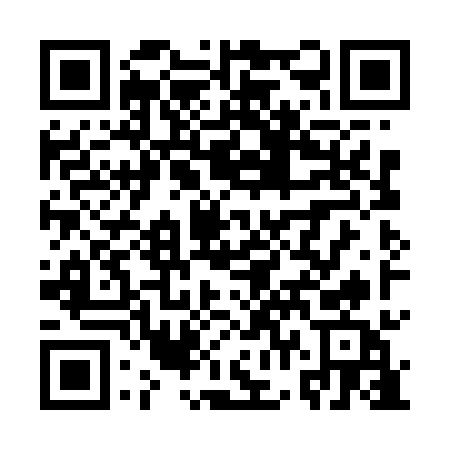 Prayer times for Wola Reczajska, PolandWed 1 May 2024 - Fri 31 May 2024High Latitude Method: Angle Based RulePrayer Calculation Method: Muslim World LeagueAsar Calculation Method: HanafiPrayer times provided by https://www.salahtimes.comDateDayFajrSunriseDhuhrAsrMaghribIsha1Wed2:275:0312:315:408:0110:252Thu2:235:0112:315:418:0310:283Fri2:194:5912:315:428:0410:324Sat2:184:5712:315:438:0610:355Sun2:174:5512:315:448:0810:376Mon2:164:5412:315:458:0910:387Tue2:164:5212:315:468:1110:388Wed2:154:5012:315:478:1310:399Thu2:144:4812:315:488:1410:4010Fri2:134:4712:315:498:1610:4111Sat2:134:4512:315:508:1710:4112Sun2:124:4312:315:508:1910:4213Mon2:114:4212:315:518:2110:4314Tue2:114:4012:315:528:2210:4315Wed2:104:3912:315:538:2410:4416Thu2:094:3712:315:548:2510:4517Fri2:094:3612:315:558:2710:4518Sat2:084:3412:315:568:2810:4619Sun2:084:3312:315:578:3010:4720Mon2:074:3112:315:588:3110:4721Tue2:074:3012:315:598:3310:4822Wed2:064:2912:315:598:3410:4923Thu2:064:2812:316:008:3610:4924Fri2:054:2612:316:018:3710:5025Sat2:054:2512:316:028:3810:5126Sun2:054:2412:316:038:4010:5127Mon2:044:2312:326:038:4110:5228Tue2:044:2212:326:048:4210:5229Wed2:044:2112:326:058:4310:5330Thu2:034:2012:326:058:4410:5431Fri2:034:1912:326:068:4610:54